П О С Т А Н О В Л Е Н И Еот  17.06. 2015   №  386г. МайкопО внесении изменения в приложение № 1 постановления Администрации муниципального образования «Город Майкоп» от 14.05.2015 г. № 293 «О проведении публичных слушаний в городе Майкопе по проекту внесения изменений в Генеральный план муниципального образования «Город Майкоп», утвержденного Решением Совета народных депутатов муниципального образования Город Майкоп от 30.10.2012 № 310-РС»В соответствии со статьями 24 и 28 Градостроительного Кодекса Российской Федерации, Законом Республики Адыгея от 03.05. 2007 г. № 83 «О предельной численности лиц, проживающих или зарегистрированных на части территории населенного пункта поселения или городского округа в случае его разделения на части для проведения публичных слушаний по проектам генеральных планов поселений, генеральных планов городских округов» в целях проведения мероприятий по утверждению проекта внесения изменений в Генеральный план муниципального образования «Город Майкоп», утвержденного Решением Совета народных депутатов муниципального образования «Город Майкоп» от 30.10.2012 № 310-РС, (далее – проект изменений в Генеральный план) и обеспечения равных возможностей заинтересованным лицам для участия в публичных слушаниях по проекту изменений в Генеральный план, п о с т а н о в л я ю:1. Внести в приложение №1, утвержденное постановлением Администрации муниципального образования «Город Майкоп» от 14.05.2015 г. № 293 «О проведении публичных слушаний в городе Майкопе по проекту внесения изменений в Генеральный план муниципального образования «Город Майкоп», утвержденного Решением Совета народных депутатов муниципального образования «Город Майкоп» от 30.10.2012 № 310-РС» изменение, изложив строку 21 в следующей редакции: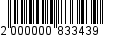 2. Лица, известившие лично в письменной форме о своем намерении принять участие в слушаниях до 16.06.2015 года, считаются участниками публичных слушаний по проекту изменения в Генеральный план муниципального образования «Город Майкоп», которые состоятся 25 июня 2015 г. в 14-30 часов в большом здании Администрации муниципального образования «Город Майкоп».  3. Опубликовать настоящее постановление в газете «Майкопские новости» и разместить на официальном сайте Администрации муниципального образования «Город Майкоп».4. Настоящее постановление вступает в силу со дня его официального опубликования.Глава муниципального образования «Город Майкоп»				             	                         А.В. НаролинАдминистрация муниципального 
образования «Город Майкоп»Республики Адыгея 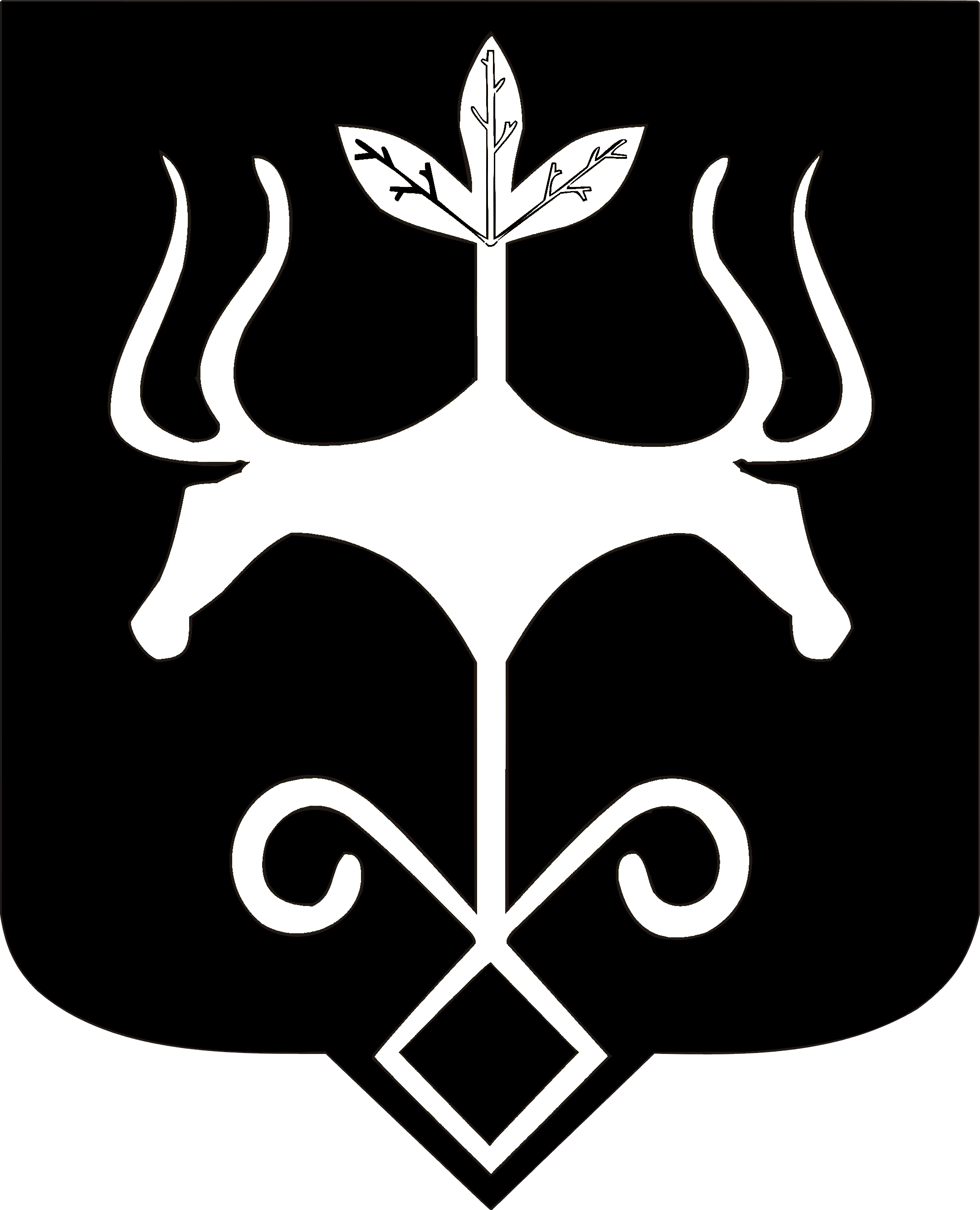 Адыгэ Республикэммуниципальнэ образованиеу 
«Къалэу Мыекъуапэ» и Администрацие     21г. Майкоп 25 июня 2015 г. в 14-30г. Майкоп, ул. Краснооктябрьская, 21, большой зал Администрации муниципального образования «Город Майкоп»